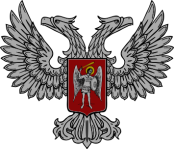 АДМИНИСТРАЦИЯ ГОРОДА ГОРЛОВКАРАСПОРЯЖЕНИЕглавы администрации22  августа  2017 г.		                                                   № 666-рг. ГорловкаОб участии в соревнованиях по легкой атлетике 27 августа 2017 г.В соответствии с календарным планом физкультурно-спортивных, молодежных и туристских мероприятий Министерства молодежи, спорта и туризма Донецкой Народной Республики на III квартал 2017 года, на основании Положения об открытых соревнованиях по бегу на шоссе, с участием зарубежных спортсменов «Встреча друзей», посвященных Дню города и Дню шахтера, в соответствии со сметой расходов на финансирование спортивных мероприятий отдела физической культуры, спорта и туризма администрации города Горловка на III квартал 2017 года, утвержденного главой администрации города Горловка, руководствуясь п. 3.6.6, 4.1 Положения об администрации города Горловка, утвержденного распоряжением главы администрации от 13 февраля 2015 г. № 1-р           1. Направить сборную команду города по легкой атлетике в составе 30 человек для участия в соревнованиях по бегу на шоссе, с участием зарубежных спортсменов «Встреча друзей», посвященных Дню города и Дню шахтера, в город Донецк            27 августа 2017 г. (список прилагается).2. Ответственность за здоровье участников в дороге и на соревнованиях возложить на тренера В.А. Гурей.3. Оплата услуг по транспорту на период проведения мероприятий производится за счет средств администрации города Горловка, согласно сметы расходов на финансирование спортивных мероприятий отдела физической культуры, спорта и туризма администрации города Горловка на III квартал 2017 года, утвержденной главой администрации города Горловка. 4. Координацию работы по исполнению распоряжения возложить на отдел физической культуры, спорта и туризма администрации города Горловка (Паньков), контроль на заместителя главы администрации Жукову В.В.И.о.главы администрациигорода Горловка							                И.С. ПРИХОДЬКО 